Gmina i Miasto Wyszogród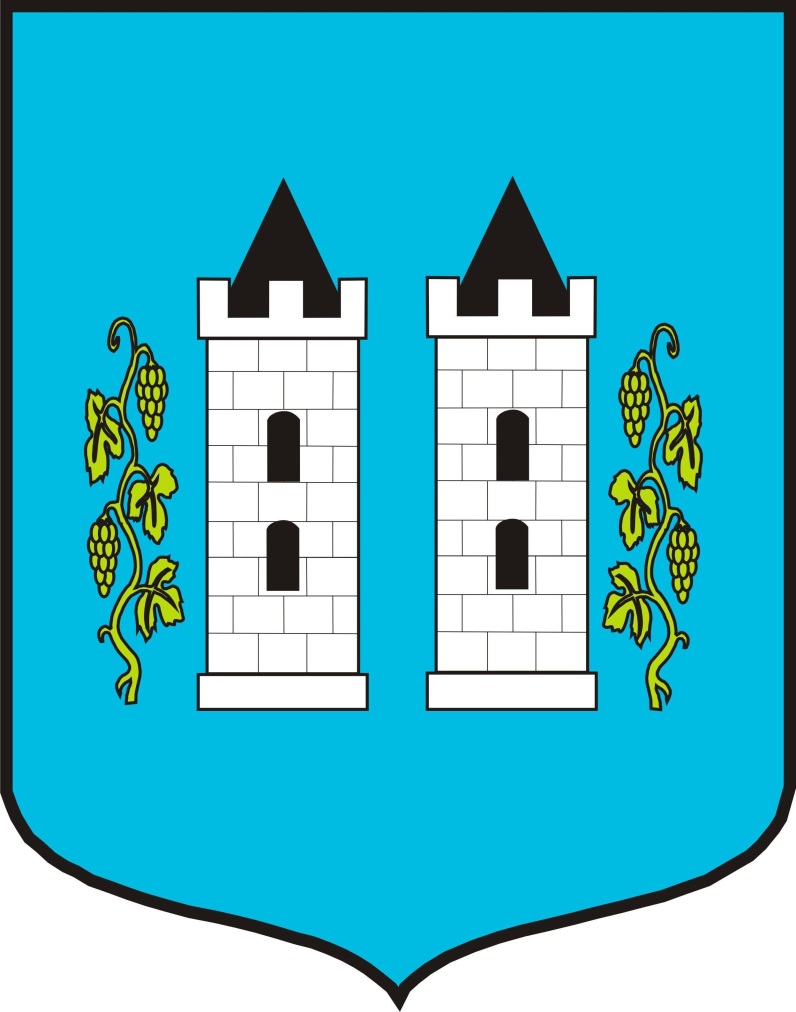 Pakiet informacyjny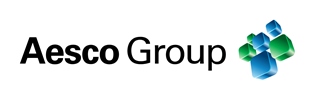 Kwiecień 2016 r.Podstawowe informacjeDane teleadresoweEmitentem obligacji jest Gmina Wyszogród znajdująca się w zachodniej części województwa mazowieckiego, w powiecie płockim. Przedstawicielem Gminy jest Burmistrz, Pan Jan Boszko.Jednostka ma swoją siedzibę w Urzędzie Gminy i Miasta mieszczącym się przy ul. Rębowskiej 37, 09-450 Wyszogród. Z Urzędem Gminy i Miasta można skontaktować się telefonicznie, pod numerem 24 267 26 00 lub drogą elektroniczną pod adresem: ugim@wyszogrod.bip.pl  Charakterystyka EmitentaGmina zajmuje obszar 96 km2, co stanowi ok. 5% powierzchni powiatu Płockiego. Według danych z 2014 roku Gmina liczy 5 755 mieszkańców, a gęstość zaludnienia to 60 osób/km2. Siedziba Jednostki położona jest o 60 km na zachód od Warszawy. Gmina Wyszogród sąsiaduje z następującymi gminami: Brochów, Czerwińsk nad Wisłą, Iłów, Mała Wieś, Młodzieszyn, Naruszewo. 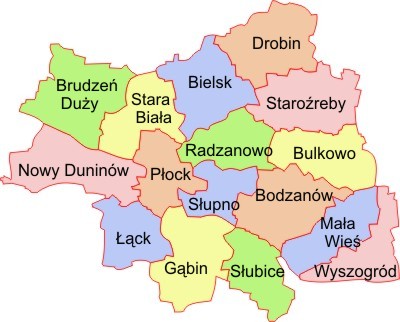 Rysunek 1. Gmina Wyszogród w powiecie PłockimInfrastruktura w Gminie WyszogródPrzez teren gminy przebiegają dwie drogi krajowe o łącznej długości 24,5 km: droga krajowa nr 62 relacji Strzelno – Siemiatycze oraz droga nr 50 przebiegająca przez całe województwo Mazowieckie. Do najważniejszych połączeń lokalnych należy zaliczyć drogi powiatowe: nr 254 relacji Rębowo – Ciućkowo oraz nr 250 Kępa Polska - Wyszogród. Drogi Powiatowe mają w ok. 35% nawierzchnie utwardzone, natomiast w ok. 65% nawierzchnie gruntowe. Zgodnie z danymi Głównego Urzędu Statystycznego na koniec 2014 roku na terenie gminy działały 2 oczyszczalnie ścieków. Odsetek ludności korzystającej z instalacji wodociągowej wynosił 92,3%, natomiast długość czynnej sieci wodociągowej, zlokalizowanej na terenie gminy wynosiła prawie 140,6 km.Gospodarka Gminy WyszogródPrzedsiębiorczość mieszkańców oraz sytuację gospodarczą na terenie Gminy Wyszogród odzwierciedlają wskaźniki: ilości podmiotów gospodarczych wpisanych do rejestru REGON na 10 tys. ludności, liczby jednostek nowo zarejestrowanych w rejestrze REGON na 10 tys. ludności. Na dzień 31 grudnia 2015 roku wskaźniki kształtują się następująco: liczba podmiotów gospodarczych wynosi 549 na 10 tys., liczba jednostek nowo zarejestrowanych w 2015 roku wyniosła 31.  W gospodarce Gminy Wyszogród można wyodrębnić kilka głównych działów takich jak: przemysł drzewny, usługi, leśnictwo, handel i rolnictwo, przetwórstwo. W 2015 roku na terenie gminy Wyszogród funkcjonowało ogółem 327 podmiotów gospodarki narodowej. Wśród nich 27 stanowiły podmioty z sektora publicznego, a 300 z sektora prywatnego. Program emisji obligacjiStruktura emitowanych przez gminę Wyszogród obligacjiGmina Wyszogród wyemituje 8.507 (słownie: osiem tysięcy pięćset siedem) obligacji o wartości nominalnej 1.000 zł (słownie: jeden tysiąc złotych) każda, na łączną kwotę 8.507.000 zł (słownie: osiem milionów pięćset siedem tysięcy złotych).Emisja obligacji zostanie przeprowadzona w 2016 roku w następujących seriach:Seria A16 o wartości 100.000 zł, wykup w 2019 roku,Seria B16 o wartości 100.000 zł, wykup w 2020 roku,Seria C16 o wartości 234.000 zł, wykup w 2021 roku,Seria D16 o wartości 200.000 zł, wykup w 2022 roku,Seria E16 o wartości 200.000 zł, wykup w 2022 roku, Seria F16 o wartości 250.000 zł, wykup w 2023 roku,Seria G16 o wartości 250.000 zł, wykup w 2023 roku,Seria H16 o wartości 250.000 zł, wykup w 2024 roku,Seria I16 o wartości 323.000 zł, wykup w 2024 roku,Seria J16 o wartości 400.000 zł, wykup w 2025 roku,Seria K16 o wartości 400.000 zł, wykup w 2025 roku,Seria L16 o wartości 450.000 zł, wykup w 2026 roku,Seria M16 o wartości 450.000 zł, wykup w 2026 roku,Seria N16 o wartości 450.000 zł, wykup w 2027 roku,Seria O16 o wartości 450.000 zł, wykup w 2027 roku,Seria P16 o wartości 500.000 zł, wykup w 2028 roku,Seria R16 o wartości 500.000 zł, wykup w 2028 roku,Seria S16 o wartości 500.000 zł, wykup w 2029 roku,Seria T16 o wartości 500.000 zł, wykup w 2029 roku,Seria U16 o wartości 500.000 zł, wykup w 2030 roku,Seria W16 o wartości 500.000 zł, wykup w 2030 roku,Seria Y16 o wartości 500.000 zł, wykup w 2031 roku,Seria Z16 o wartości 500.000 zł, wykup w 2031 roku.Cel emisjiCelem emisji obligacji jest pozyskanie środków na konsolidację wcześniej zaciągniętych zobowiązań z tytułu zaciągniętych kredytów.Kredyty podlegające konsolidacji:Kwota 534.000,00 zł w Vistula Banku Spółdzielczym zostanie przedpłacona obligacjami pochodzącymi z serii:Seria B16 o wartości 100.000 zł,Seria C16 o wartości 234.000 zł, Seria D16 o wartości 200.000 zł.Kwota 7.973.000,00 zł w Banku Spółdzielczym w Sochaczewie zostanie przedpłacona obligacjami pochodzącymi z serii:Seria A16 o wartości 100.000 zł,Seria E16 o wartości 200.000 zł,Seria F16 o wartości 250.000 zł,Seria G16 o wartości 250.000 zł,Seria H16 o wartości 250.000 zł,Seria I16 o wartości 323.000 zł,Seria J16 o wartości 400.000 zł,Seria K16 o wartości 400.000 zł,Seria L16 o wartości 450.000 zł,Seria M16 o wartości 450.000 zł, Seria N16 o wartości 450.000 zł, Seria O16 o wartości 450.000 zł, Seria P16 o wartości 500.000 zł, Seria R16 o wartości 500.000 zł,Seria S16 o wartości 500.000 zł, Seria T16 o wartości 500.000 zł, Seria U16 o wartości 500.000 zł,Seria W16 o wartości 500.000 zł, Seria Y16 o wartości 500.000 zł, SeriaZ16 o wartości 500.000 zł.Sytuacja finansowa EmitentaDane z wykonania budżetów oraz uchwały budżetoweGmina Wyszogród zapewniła dostęp do archiwalnych uchwał budżetowych oraz uchwał w sprawie zatwierdzenia sprawozdania z wykonania budżetów na stronie Biuletynu Informacji Publicznej Urzędu Gminy Wyszogród. Adres strony zawierającej uchwały Rady Gminy i Miasta jest następujący:http://ugimwyszogrod.bip.org.pl/?tree=105,UchwalyDokumenty przydatne w podejmowaniu decyzji dot. oferty Agenta Emisji zostały zebrane pod następującym adresem:ugimwyszogrod.bip.org.pl , w zakładce KonkursyOpinia RIO o możliwości spłaty zadłużenia z tyt. emisji obligacjiRegionalna Izba Obrachunkowa nie wydała jeszcze opinii dotyczącej możliwości spłaty zadłużenia z tytułu emisji obligacji na kwotę 8.507.000 zł przez Gminę Wyszogród. W chwili wydania opinii przez RIO Gmina Wyszogród udostępni ją do wglądu pod adresem podanym w punkcie A powyżej.